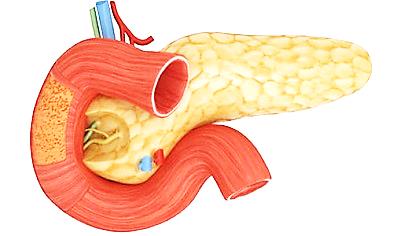 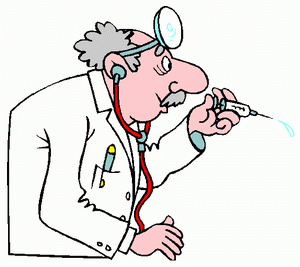 اكملي الجدول التالي: 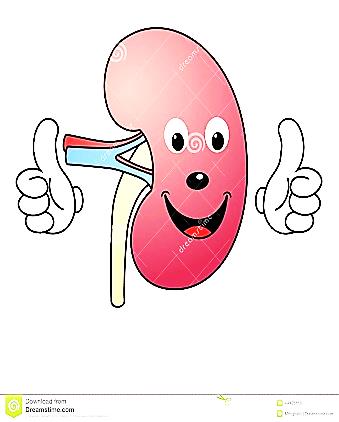 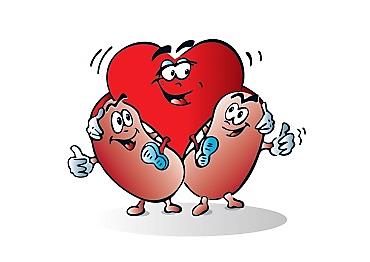 ضعي او ×:تعتبر السمنة عاملاً يزيد من الصابة بالسكري (      )لا تؤثر زيادة الملح على ارتفاع الضغط (      )يجب التحقق منصحة الكلى  بفحص كل من الدم و البول وضغط الدم مرة كل عامين (       )أكملي السلسلة التالية:للياقة بدنية        ..............................      ..........................         ...........................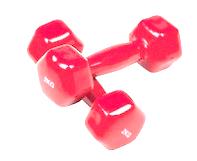 اكملي المخطط التالي: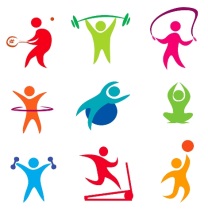 اذكري ثلاثة نقاط لأهمية الرياضة:..................................................................................................................................................................................................................................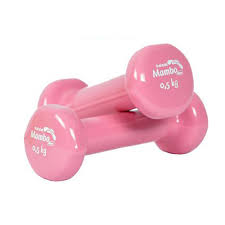 .................................................................................................................مثلي لرياضات تناسب المرأة:.................................................................................................................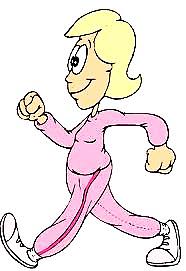 اكتبي ما تعرفينه عن كل من: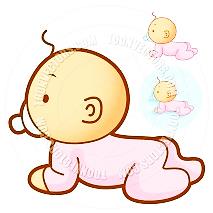 حددي المدة الزمنية لما يلي: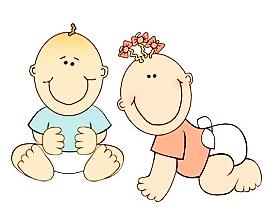 عللي لما يلي:احتياج المرأة الى عناية خاصة في تغذيتها :.......................................................................................................................................ينبغي للحامل اختيار ملابس قطنية :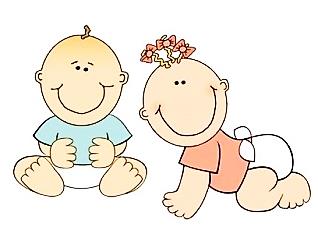 .......................................................................................................................................أكملي خريطة المفاهيم التالية: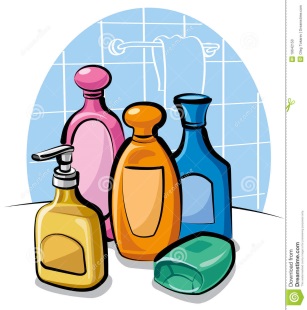 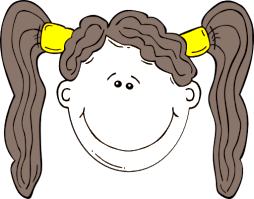 اكملي ما يلي: اذكري فائدتين من فوائد الحناء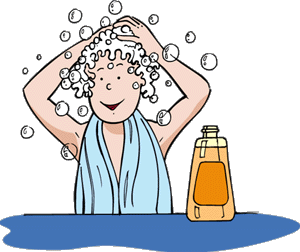 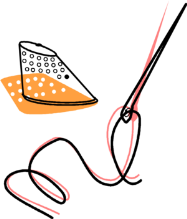 أكملي: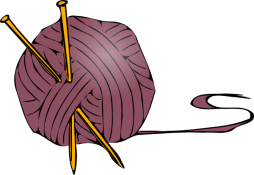 من طرق تثبيت الجوخ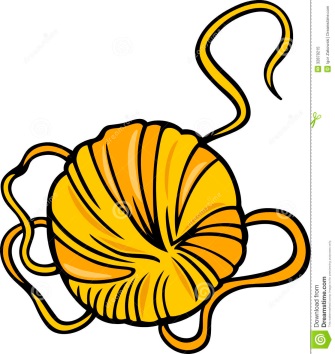 مثلي لأعمال الجوخأهداف و حماية النزاهة و مكافحة الفساداعرضاعراضهعناصر مهمة لتغذية المريضعناصر ضارة للمريضالكلى............................................................................................................................................................................................................................................السكر............................................................................................................................................................................................................................................الضغط............................................................................................................................................................................................................................................